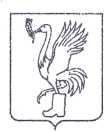 СОВЕТ ДЕПУТАТОВТАЛДОМСКОГО ГОРОДСКОГО ОКРУГА МОСКОВСКОЙ ОБЛАСТИ141900, г. Талдом, пл. К. Маркса, 12                                                          тел. 8-(49620)-6-35-61; т/ф 8-(49620)-3-33-29 Р Е Ш Е Н И Еот __30 апреля____  2020 г.                                                        №  30┌                                                      ┐    О передаче помещений в безвозмездноепользование Дубненскому отделу вневедомственнойохраны - филиалу федерального государственногоказенного учреждения «Управление вневедомственной охранывойск национальной гвардии Российской Федерациипо Московской области»В соответствии с Федеральным законом от 6 октября 2003 года № 131-ФЗ «Об общих принципах организации местного самоуправления в Российской Федерации», руководствуясь ст. 47 Устава Талдомского городского округа Московской области зарегистрированного в Управлении Министерства юстиции Российской Федерации по Московской области 24.12.2018 года № RU 503650002018001, рассмотрев обращение главы Талдомского городского округа Московской области В.Ю. Юдина № 390 от 13.03.2020 года, Совет депутатов Талдомского городского округа Московской областиРЕШИЛ:     1.  Передать в безвозмездное пользование Дубненскому отделу вневедомственной охраны - филиалу федерального государственного казенного учреждения «Управление вневедомственной охраны войск национальной гвардии Российской Федерации по Московской области» помещения, расположенные по адресу: Московская область, Талдомский городской округ, пос. Запрудня, ул. Ленина, д. 18, помещение на первом этаже каб. №11(площадью 10,9 кв. м.) и каб. № 12 (площадью 2,2 кв. м.), общей площадью 13,1 кв. м., сроком на 1 год.     2.  Настоящее решение вступает в силу с даты его подписания.     3. Контроль над исполнением настоящего решения возложить  на председателя Совета депутатов Талдомского городского округа  Московской области М.И. Аникеева.Председатель Совета депутатовТалдомского городского округа	М.И. АникеевГлава Талдомского городского округа                                                                                       В.Ю. Юдин